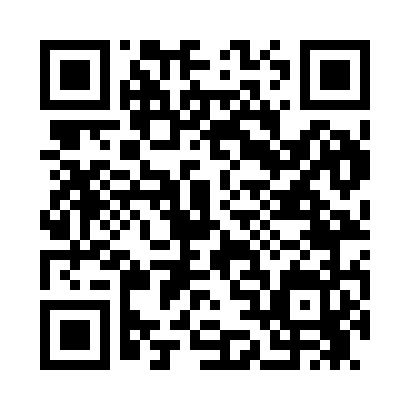 Prayer times for Beacon Falls, Connecticut, USAMon 1 Jul 2024 - Wed 31 Jul 2024High Latitude Method: Angle Based RulePrayer Calculation Method: Islamic Society of North AmericaAsar Calculation Method: ShafiPrayer times provided by https://www.salahtimes.comDateDayFajrSunriseDhuhrAsrMaghribIsha1Mon3:425:2312:564:588:3010:112Tue3:425:2312:564:588:3010:103Wed3:435:2412:574:588:2910:104Thu3:445:2412:574:588:2910:095Fri3:455:2512:574:588:2910:096Sat3:465:2612:574:588:2810:087Sun3:475:2612:574:588:2810:088Mon3:475:2712:574:588:2810:079Tue3:485:2812:584:588:2710:0610Wed3:505:2812:584:588:2710:0611Thu3:515:2912:584:588:2610:0512Fri3:525:3012:584:588:2610:0413Sat3:535:3112:584:588:2510:0314Sun3:545:3112:584:588:2510:0215Mon3:555:3212:584:588:2410:0116Tue3:565:3312:584:588:2310:0017Wed3:575:3412:584:588:239:5918Thu3:595:3512:594:588:229:5819Fri4:005:3612:594:588:219:5720Sat4:015:3612:594:578:209:5521Sun4:035:3712:594:578:209:5422Mon4:045:3812:594:578:199:5323Tue4:055:3912:594:578:189:5224Wed4:065:4012:594:578:179:5025Thu4:085:4112:594:568:169:4926Fri4:095:4212:594:568:159:4827Sat4:105:4312:594:568:149:4628Sun4:125:4412:594:568:139:4529Mon4:135:4512:594:558:129:4330Tue4:155:4612:594:558:119:4231Wed4:165:4712:594:548:109:40